Make an egg bounce. You will need:A raw egg, White vinegar, a bowl, Golden syrup, Food dye, Kitchen roll, Scales.https://www.youtube.com/watch?v=2ViGD-Ov5hQ&t=25sRemember to send us in some videos of your bouncing eggs!ScienceHome Learning Choices – Summer 2Create a BFG potion, before you begin make a prediction! What do you think your potion will look like?You will need:Washing up liquid, Bicarbonate of soda, Distilled malt vinegar, Glitter, Cabbage water. 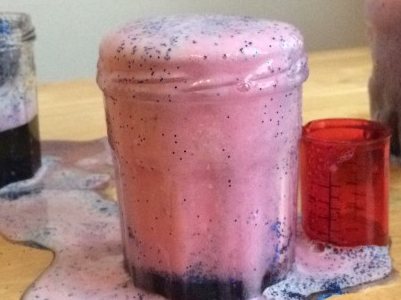 http://pearsandchocolatesauce.co.uk/2018/02/06/bfg-dream-potions/Visithttps://www.bbc.co.uk/teach/terrific-scientific/KS2/zfj6bdmto learn about plastic, motion and light! The resources focus on a series of practical investigations. For each investigation, there is a film which introduces the topic and demonstrates the investigation and a downloadable resource.Grow a sunflower and keep a diary!You will need:Sunflower seeds (or any other seeds), A pot, Soil.Keep a sunflower diary and record any changes that you see.Write what you think will happen to the seed and predict how tall your sunflower might get!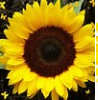 https://www.bbc.co.uk/teach/class-clips-video/science-ks1-ks2-ivys-plant-shop/zh2hkmnRainbow colour mixing! You will need:A bowl, A cup of milk, Washing up liquid and food colouring.Method: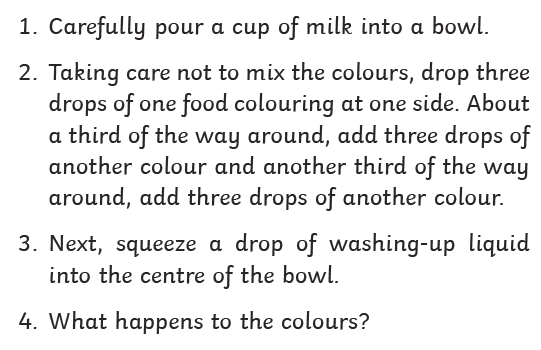  Paper towel colour mixing You will need:A plastic cup, paper towels, water and food colouring.Method: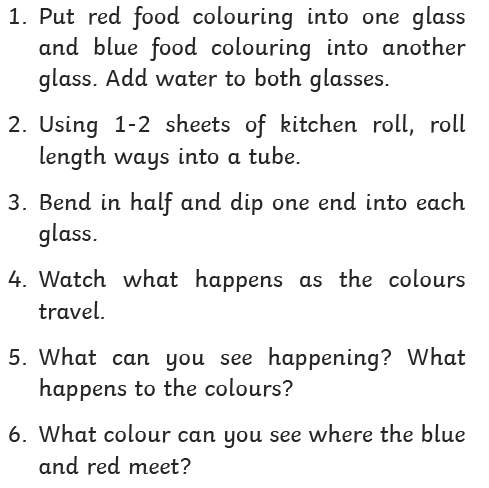 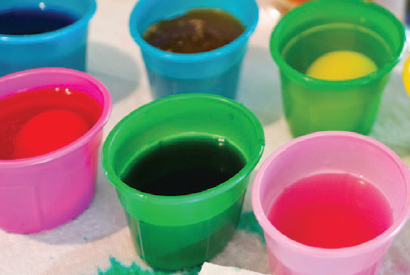 Try this next!https://www.youtube.com/watch?v=fYniUL4l_BAMake your own volcanoYou will need:A plastic cup, vinegar, baking soda, water and food colouring preferably red.Method: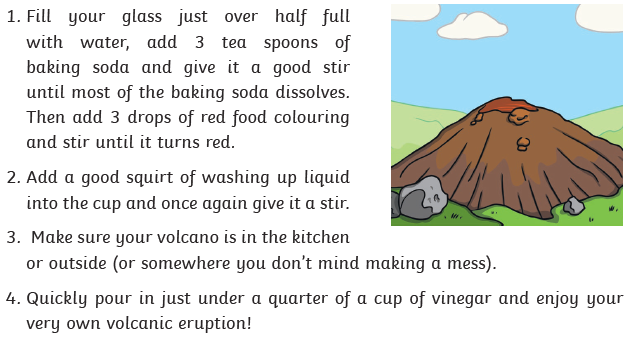 https://www.youtube.com/watch?v=wFSYLQkMR7URain cloud in a jar.You will need:A clear cup or jar, shaving cream, blue food colouring, water, pipette/ spoon and bowl.Method: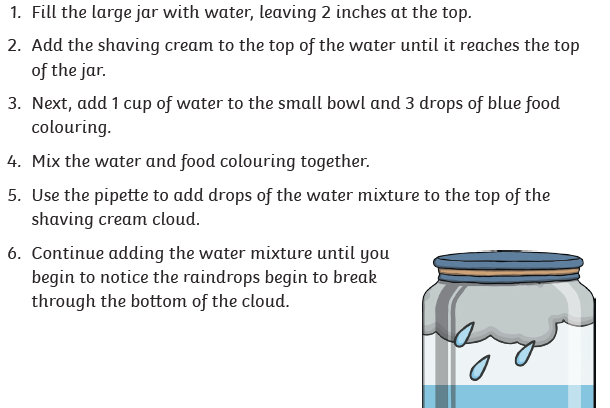 https://www.youtube.com/watch?v=hgBo6P0rjoM